1905 AGS'DEN 8 MART DÜNYA KADINLAR GÜNÜ'NE ÖZEL ETKİNLİKGalatasaray'a gönül vermiş Ankaralı iş insanlarını aynı çatı altında buluşturan Ankara Galatasaraylı Yönetici ve İşadamları Derneği (1905 AGS), 8 Mart Dünya Kadınlar Günü'nde kadın üyelerine özel bir etkinlik düzenledi. 1905 AGS Genel Merkezi'nde gerçekleşen organizasyonun konuğu Türkiye Zeka Vakfı Koordinatörü, Sunucu&DJ Nihal Sandıkcı oldu.1905 AGS Yönetim Kurulu Başkanı Özgür Bayraktar etkinlikte yaptığı konuşmada kadınların toplum ve insanlık için önemine dikkat çekerek “Vatanımızın kuruluşunda, kurtuluşunda, yaşamasında en büyük pay sahibi kadınlardır. Kadınlar, insanlığın anlamı, anayasası, varoluşumuzun temelidir” dedi.“Frekansı Bulmak ve Ona Tutunmak” konulu söyleşisinde, insanın istediği gibi yaşamasını sağlayacak bir frekansın peşinde olması gerektiğini dile getiren Nihal Sandıkcı “Dünyanın ve hayatın bir ritmi var. Kendi içimizin, kalbimizin bir ritmi var. Bunu fark ediyorsak, doğru frekansı bulmak için bir şeyler yapıyorsak bu kendimiz için bir gelişim, bir girişim oluyor. Frekanslarda gezinirken, o ritim için uğraşırken, kendini öğrenmenin, kendini anlamanın, kendine içeride yeni alanlar açmanın peşine düşmeliyiz” dedi.Yoğun bir katılımla gerçekleşen organizasyonun sonunda 1905 AGS Başkanı Özgür Bayraktar, etkinliğin davetli konuşmacısı Nihal Sandıkcı'ya teşekkür plaketi takdim ederek, 8 Mart'a özel olarak hazırlanan pastayı tüm kadın üyelerle birlikte kesti.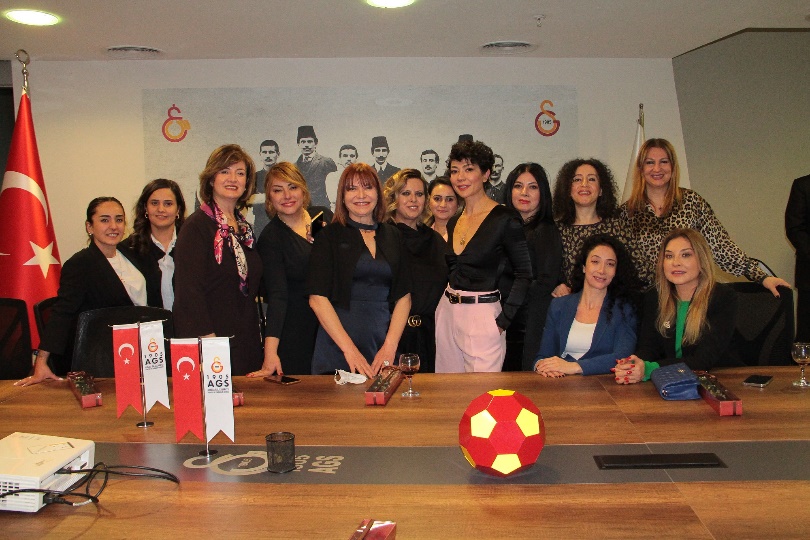 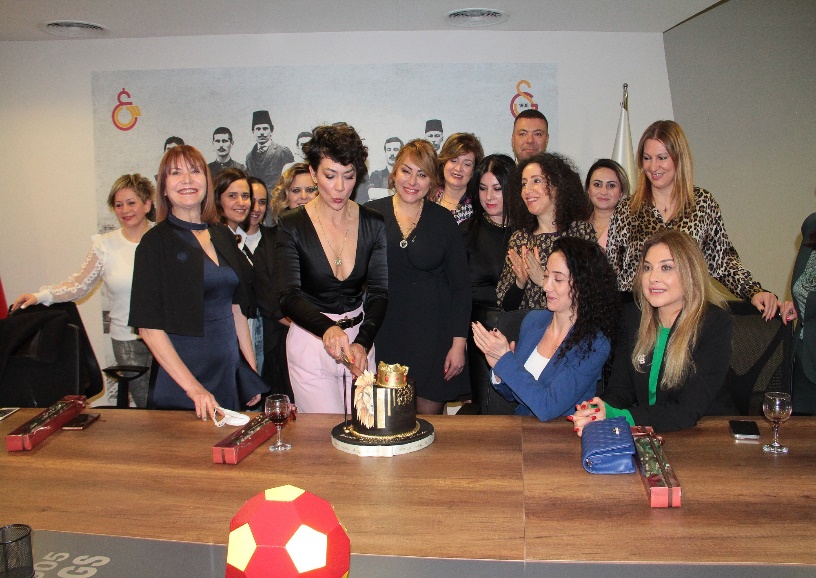 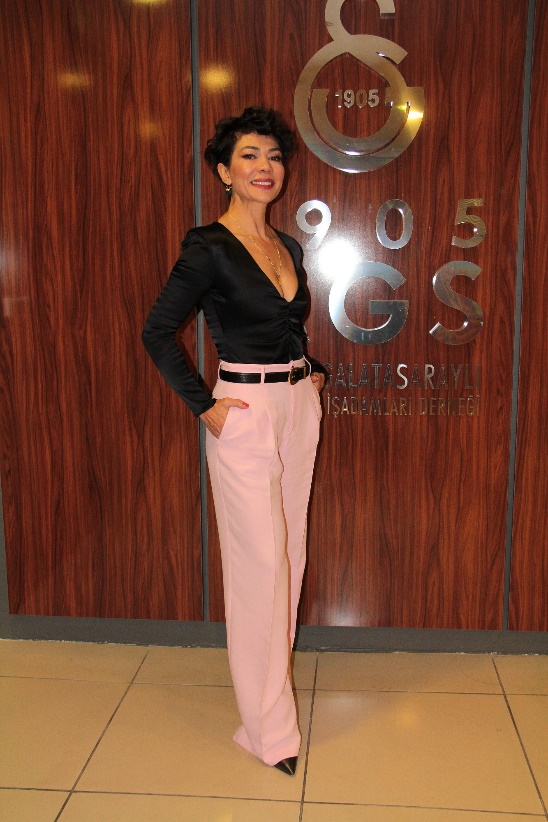 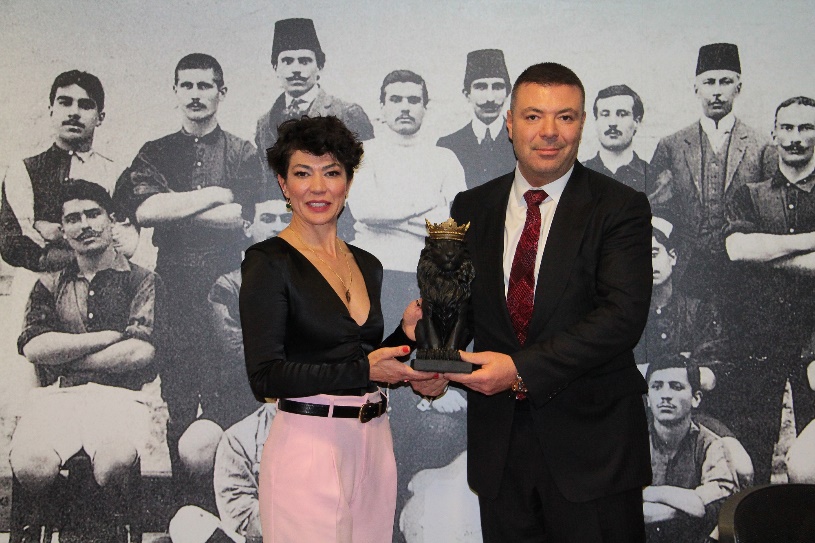 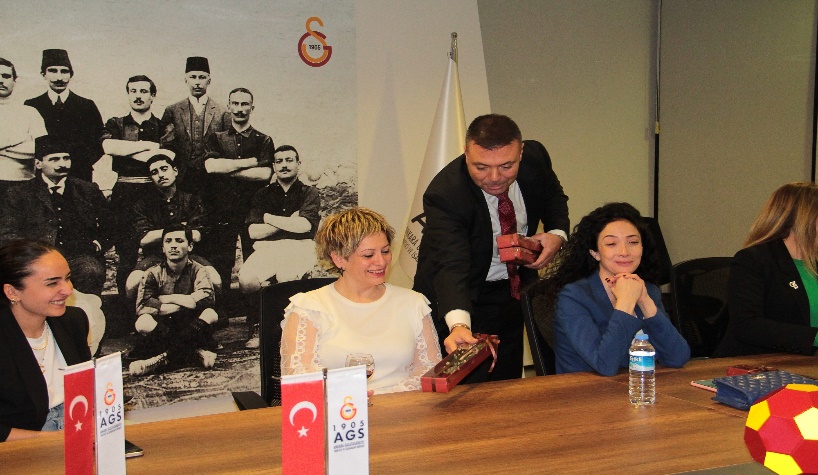 